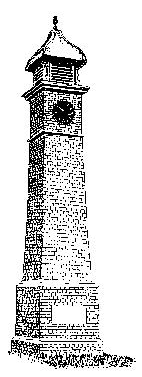      P A R I S H  O F  W E S T O N I N G                                                       MINUTES of the Meeting of                                         Westoning Parish Council                             held on Wednesday 11th December 2019 at 8.00pm                                        in the Village Hall, WestoningPRESENT: 		Cllrs A Rayment (Chairman), R Botterell, E Bhasin, P Ellis, E Leftly, C Luff,J Nethersole, B Rogerson, CBC Cllr J JamiesonIN ATTENDANCE:	Mrs K Barker (Clerk), 2 members of the public were present7201	Apologies for absence – Cllr L Milne	7201.1	Election of Vice ChairmanCllr Luff proposed that Cllr Nethersole be elected as Vice Chairman of the Parish Council.  This was seconded by Cllr Rogerson and agreed by all.7201.2	Councillor vacancyNothing to report.	Cllr Nethersole acted as Chairman of the meeting until the arrival of Cllr Rayment.7202	MinutesThe minutes of the meeting held on 13th November 2019 were approved.  Cllr Rogerson proposed, seconded by Cllr Luff the approval of the minutes as a true record.  All agreed by those present and signed by the Chairman.7203	Declaration of interestsCllr Bhasin – finance Point 7207.2Cllr Leftly – finance Point 7207.2Cllr Ellis – finance Point 7207.27204	Matters ArisingThere were no matters arising.7205	Reports and representations7205.1	Central Beds Councillor J JamiesonHighways - no further progress on the Church Road verge, yellow lines or the damaged signs.  CBC Cllr Jamieson suggested that the yellow lines would be better implemented in the spring when the weather is drier.Local Plan – a sustainability appraisal is being undertaken and the plan will be re-submitted to the Inspector.Recreation Ground – CBC Cllr Jamieson said that he has shared the Recreation Ground Report with one of his Cllrs who works for the FA and was previously responsible for community grants etc. He was quite positive of potential support and has been in touch with one of his colleagues at Bedfordshire FA.  As also mentioned previously, CBC has a grant scheme that the Parish Council may be able to access but it will require matched  funding.7206	Public ParticipationA member of the public spoke about the planning application at Chestnut Lodge for the erection of a dwelling and garage and the recent amendment to the application.  They reiterated their concerns spoken about at the October meeting, that this is an overdevelopment of the site which spoils the openness of the Green Belt.  They said that there is also a problem with safe access onto Church Road and an issue with the driveway and ownership.  The recent amendment to the application includes a change to the location of the bin collection points and turning circle and the development has now been moved further towards the boundary of Spinney House.  The resident said that the Parish Council has always been consistent in objecting to applications in the Green Belt and outside the village envelope and asked that the Parish Council consider revising their previous decision.  The Chairman said that the Parish Council had made its decision in October and that CBC were only seeking comments on the amendments to the application.Cllr Rayment arrived at the meeting and took over as Chairman.7207	Finance7207.1	Bank balances and finance report:The Clerk confirmed that the budget report was circulated by email.7207.2	Cllr Rogerson proposed, seconded by Cllr Nethersole the following payments, agreed by all:7207.3	Other finance matters:		7207.3.1	TSBMandate change formThe Clerk to complete and new mandate change form and present it for signature at the January meeting.                                  (Action Clerk)Bank charges £5.00 per monthPending..		7207.3.2	Budget and Precept 2020/21Cllr Bhasin proposed, seconded by Cllr Rogerson to approve regular expenditure of £46,471.50 and a precept of £41,807.00 for 2020/21, agreed by all.  This amounts to a 0.2% increase on the Parish Council element of the council tax bill for 2020/21.  The Clerk to return the precept request form to Central Beds Council.   The approved budget to be placed on the website and attached to the minutes.  It was agreed that a revised format for the presentation of the Council’s financial position should be adopted and used in future budget preparation.                                            (Action Clerk)7208	Highways7208.1	Damaged village entrance signs/railingsSee report from CBC Cllr Jamieson.7208.2	Traffic Management/Parking ControlSee report from CBC Cllr Jamieson.  Nothing further to report.7208.3	Village WalkThe Chairman asked Cllrs to confirm to him if there are any highways defects in the village that need reporting.  He will then correspond with the Highways Technician who attended the village recently.                                                                                   (Action All Cllrs)7209	Village Matters7209.1	Community Christmas EventCllr Bhasin said that the event went very well and was well attended.  A total of £1,400 was raised which was donated to the school.  Cllr Bhasin suggested that another cause should be considered to support next year.  The PTA are keen to participate at next years event.  7209.1.1	Storage of equipment in the Village HallThe Clerk read out an email from the Village Hall Committee confirming that they could potentially provide some space for storage but may have to make a charge.  The Chairman said that he may be able to store some equipment in his stable block.7209.2	Burial GroundThe Chairman said that there is an area in the Recreation Ground which abuts Bryson Close that could provide an area of land for use as a burial ground which would last for a number of years.7209.3	Recreation Club/Ground7209.3.1	Land Registry/New LeaseThe Chairman said that he will be meeting with the Recreation Club to talk about the new lease as well as the Recreation Ground.	7209.3.2	Disabled parkingNothing to report.		7209.3.3	Recreation ground gates and fenceNothing to report.		7209.3.4	Recreation Club entranceNothing to report.7209.3.5	Recreation Ground improvements/maintenanceNothing to report.			7209.3.5.1	CBC Improvement grant scheme		See report from CBC Cllr Jamieson.	7209.3.6	Recreation Ground play areaNothing to report.	7209.4	Hard surface area7209.4.1	Cherry Trees removal/block pavingThe trees have been removed.  A quote to be obtained to put down block paving.                                                                             (Action Cllr Ellis)		7209.4.2	Gate repair to hard surface play areaNothing to report.		7209.4.3	Artificial GrassNothing to report.Youth FacilitiesThe Councillor Community Grant Scheme is now open for applications.  CBC Cllr Jamieson asked for details of funding required for the Youth Club.  Cllr Bhasin said that the Recreation Club is happy to host the Youth Club for 13 to 17 year olds on a Thursday from 6pm to 8pm but there are issues that need to be sorted out.  These include sourcing suitable people to supervise the youngsters and who are also DBS checked.  CBC Cllr Jamieson said that he has a contact who may be able to advise regarding the setting up of voluntary groups and will forward their details to Cllr Bhasin.  Cllr Nethersole said that she will look into the process of DBS checking.                           (Action Cllr Nethersole/CBC Cllr Jamieson)	7209.6	Village Fete – proposalNothing to report.  Remove from the agenda.	7209.7	WebsiteNothing to report.7209.8	Parish Council NewsletterThe Chairman to review the articles for submission.                            (Action Chairman)7209.9	NoticeboardThe Chairman proposed, seconded by Cllr Botterell to purchase a noticeboard at a cost of £2,000, agreed by all.Cllrs.  The Chairman agreed to look at noticeboard options and suitable locations around the village to be considered.                          (Action Chairman)7209.10 Netball Court surface repair/replacement Cllr Ellis to obtain a quote.                                                                      (Action Cllr Ellis)	7209.11 Date of January meeting - confirmation The Parish Council agreed to hold the January meeting on Monday 13th January.7210	Planning7210.1	Planning Applications:7210.1.1	CB/19/02643/FULL – Chestnut Lodge, Church Road – amendments to application.  The Parish Council were unable to ascertain what amendments had been made to the planning application, having received no papers in the post.  The Parish Council asked the Clerk to request that CBC supply details of the amendments and that the comments date is extended until 14th January, just after the next Parish Council meeting.         (Action Clerk)7210.2	Other Planning Matters		There were no other planning matters.7211	Committees/Sub Groups/Representatives - ReportsThere were no reports.7212	Village CommunicationsThe were no communications.7213	General correspondence:There was no correspondence.7214	Date of next meeting:	Parish Council Meeting                                    		Monday 13th January 2020 at 8pm                                    		Village Hall, Westoning	The meeting closed at 10.25pmApproved: ……………………………………………….  Date: ……………………………………………………….              £TSB Community Account		29,607.01TSB Instant Access Account85,642.02TOTAL		115,249.03Cheque NumberPayee	               £000303K Barker – salary470.36000303K Barker – expenses23.65000304HMRC – Clerks tax3.80000305Mrs Harris – village tidying275.00000306Westoning Village Hall – hire inv PC121918.00000307M J Humphries (Badger Hill Farm) cut tree310.00000308Fidelity – carol sheet flyer printing174.40000309Jacksons Fencing – gate latch71.94000310P Ellis – expenses – wreath20.00000311E Bhain – expenses Christmas event27.97000312E Leftly – expenses Christmas event37.68000313R Botterell – expenses Christmas event414.79000314E.on – electricity bill15.65000315B Osborne – payroll64.50000315D A Woolgar – electrical work89.51000316B Osborne – payroll64.50000318Parochial Church Council – June Mag364.98000318Parochial Church Council – Nov Mag364.98000318Parochial Church Council – hall hire inv CF061972.00000318Parochial Church Council – hall hire inv CF071972.00000318Parochial Church Council – hall hire inv CF091972.00000318Parochial Church Council – hall hire inv CF101954.00000318Parochial Church Council – hall hire inv CF111972.00000318Parochial Church Council – hall hire inv CF121936.00TOTAL3,125.21